Встречаем праздник Сагаалган.    21 февраля в Бурятии встречают  наступление нового года по лунному календарю Сагаалган, что переводится как " Белый месяц". В это время принято совершать добрые поступки и очищать душу, избавляться от дурных мыслей, обид, чтобы встретить праздник с чистой душой.  В Заиграевском реабилитационном центре  для несовершеннолетних приняли активное участие в подготовке и праздновании праздника.       Дети познакомились с обычаями и бытом бурят. Просмотрели фильм о дацане. Рассмотрели  бурятский народный костюм, разучили бурятский танец Ёхор. Из книг узнали о  заслуженных артистах театра оперы и балет, о достижениях Бурятии в промышленности и сельском хозяйстве. На занятии дети сделали поделки из бумаги, куклы в национальных костюмах.  На обед детей угостили позами. Ребята гордятся, что живут в Бурятии, гордятся нашими военными , которые в данный момент защищают нашу Родину на Донбассе.                 Воспитатель: Трофимова. М. И.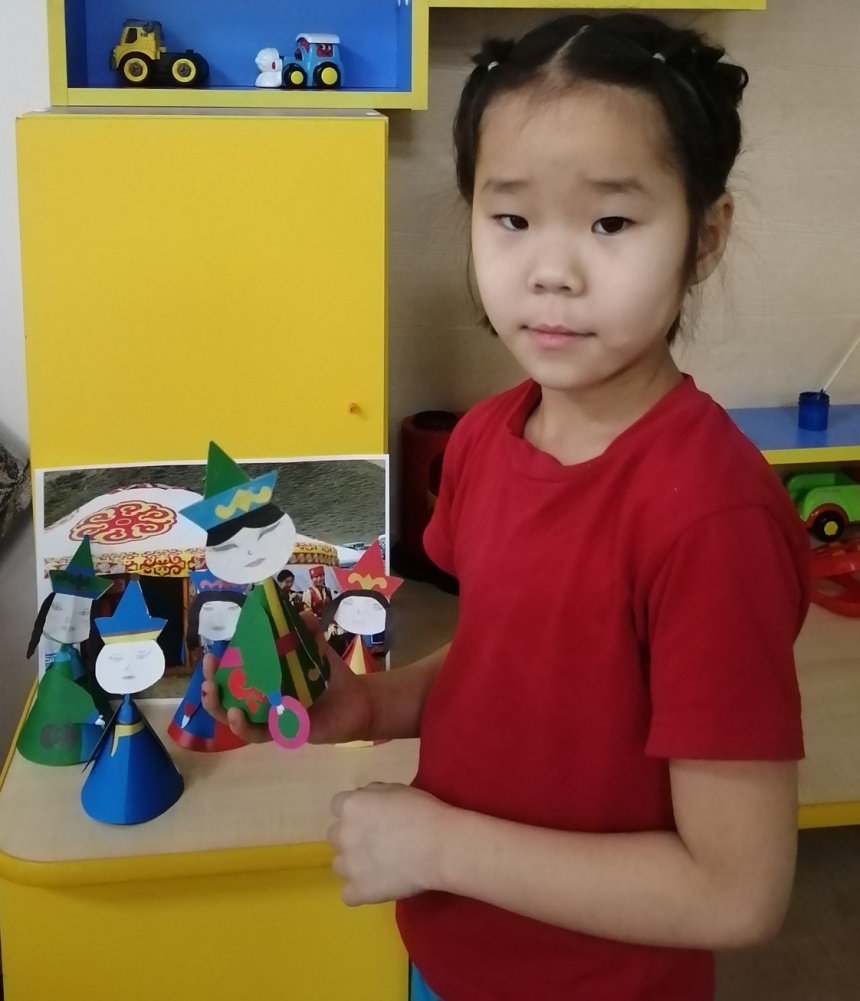 